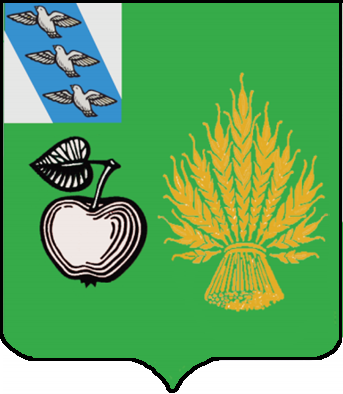   РЕВИЗИОННАЯ КОМИССИЯБЕЛОВСКОГО РАЙОНА  КУРСКОЙ ОБЛАСТИРАСПОРЯЖЕНИЕот  02.11.2020г. № 9 Курская область, сл. Белая«О внесении изменений в план работы Ревизионной комиссии Беловского района Курской области на 2020 год»     В соответствии с п.1 ст.12  Федерального закона РФ 07.02.2011 N 6-ФЗ «Об общих принципах организации и деятельности контрольно-счетных органов субъектов РФ и муниципальных образований», п.11. Положения Ревизионной комиссии Беловского района Курской области, утвержденного Решением Представительного Собрания  Беловского района Курской области от 29 октября 2019 года №VI-2/2 :1. Внести изменения в план работы Ревизионной комиссии Беловского района Курской области на 2020 год:- исключить из плана работы пункт «2.7» Аудит в сфере закупок в рамках полномочий, определенных Федеральным законом от 05.04.2013 года № 44 ФЗ «О контрактной системе в сфере закупок товаров, работ, услуг для обеспечения государственных и муниципальных нужд» в муниципальном образовании «Кондратовский  сельсовет» Беловского района Курской области за 2019 год. 2. Контроль за исполнением настоящего распоряжения оставляю за собой.3. Опубликовать данное распоряжение  в сети Интернет на официальном сайте муниципального района «Беловский район» Курской области (Http://bel.rkursk.ru).Председатель Ревизионной комиссии Беловского района Курской области                                     Е.В. Звягинцева